                                                                                                                                                    Приложение 4  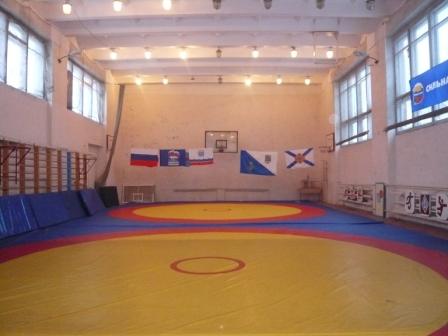 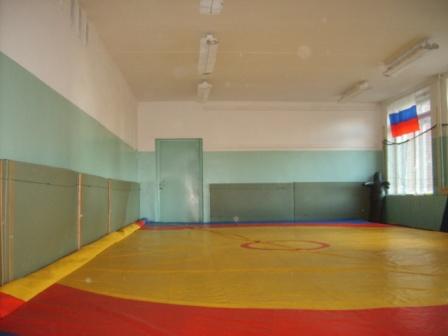 